LONDON SQUAD APPLICATION FORMAll data collected on this membership form will be kept securely by personnel and medical/disability information will be provided to teachers/coaches on a need to know basis. If at any time any of the above details change please contact the membership secretary.Please post this form to the address on the top right.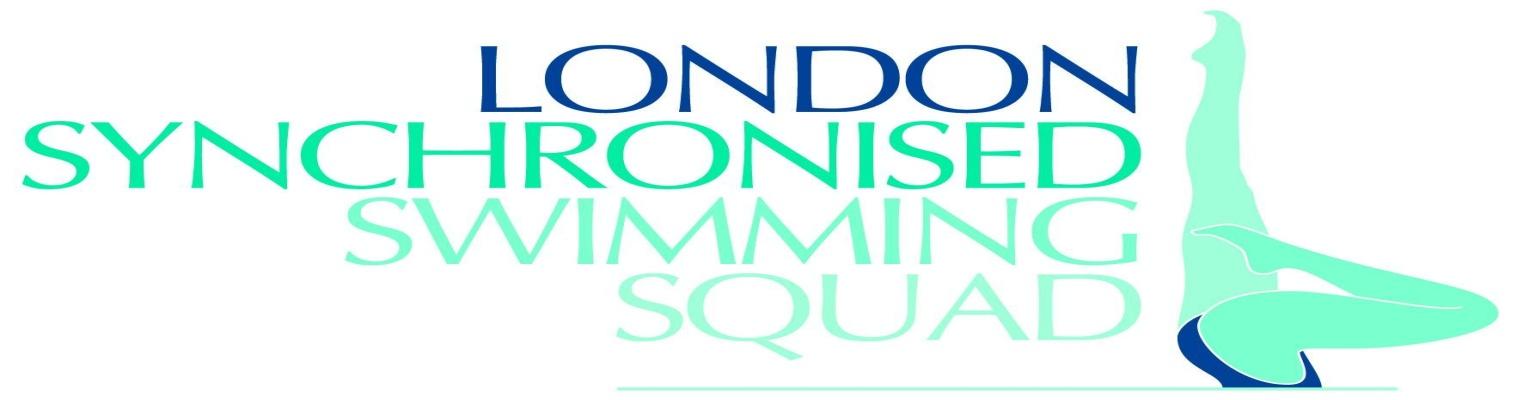 826a Green LanesWinchmore Hill London, N21 2RTwww.londonsynchro.orgenquiries@londonsynchro.orgSurname:Surname:Surname:First name:First name:First name:First name:Date of Birth:Date of Birth:Date of Birth:Sex: (Please circle)   Male / FemaleSex: (Please circle)   Male / FemaleSex: (Please circle)   Male / FemaleSex: (Please circle)   Male / FemaleAddress:Postcode:Address:Postcode:Address:Postcode:Address:Postcode:Address:Postcode:Address:Postcode:Address:Postcode:Home Phone No:Home Phone No:Home Phone No:Mobile Phone No:Mobile Phone No:Mobile Phone No:Mobile Phone No:E-mail Address:Aquavision mainly uses e-mail to communicate so please include extra e-mail addresses if necessary.E-mail Address:Aquavision mainly uses e-mail to communicate so please include extra e-mail addresses if necessary.E-mail Address:Aquavision mainly uses e-mail to communicate so please include extra e-mail addresses if necessary.E-mail Address:Aquavision mainly uses e-mail to communicate so please include extra e-mail addresses if necessary.E-mail Address:Aquavision mainly uses e-mail to communicate so please include extra e-mail addresses if necessary.E-mail Address:Aquavision mainly uses e-mail to communicate so please include extra e-mail addresses if necessary.E-mail Address:Aquavision mainly uses e-mail to communicate so please include extra e-mail addresses if necessary.Emergency Contact 1:Emergency Contact 1:Emergency Contact 1:Emergency Contact 2:Emergency Contact 2:Emergency Contact 2:Emergency Contact 2:Name:Name:Name:Name:Name:Name:Name:Contact Number:Contact Number:Contact Number:Contact Number:Contact Number:Contact Number:Contact Number:Relationship:Relationship:Relationship:Relationship:Relationship:Relationship:Relationship:Name of Club?Name of Club?Name of Club?Name of Club?Name of Club?Name of Club?Name of Club?Medical DetailsMedical DetailsMedical DetailsMedical DetailsMedical DetailsMedical DetailsMedical DetailsDoctor’s Name & Address:Doctor’s Telephone Number:Doctor’s Name & Address:Doctor’s Telephone Number:Doctor’s Name & Address:Doctor’s Telephone Number:Doctor’s Name & Address:Doctor’s Telephone Number:Doctor’s Name & Address:Doctor’s Telephone Number:Doctor’s Name & Address:Doctor’s Telephone Number:Doctor’s Name & Address:Doctor’s Telephone Number:Do you have any of the following? (Please circle)Do you have any of the following? (Please circle)Do you have any of the following? (Please circle)Do you have any of the following? (Please circle)Do you have any of the following? (Please circle)Do you have any of the following? (Please circle)Do you have any of the following? (Please circle)AsthmaHay feverMigraineMigraineDiabetesDiabetesAllergiesDo you have any other medical conditions the club should be aware of?Do you have any other medical conditions the club should be aware of?Do you have any other medical conditions the club should be aware of?Do you have any other medical conditions the club should be aware of?Do you have any other medical conditions the club should be aware of?Do you have any other medical conditions the club should be aware of?Do you have any other medical conditions the club should be aware of?Do you take any prescribed medication?If Yes, you MUST complete an ASA Medication Declaration : http://www.swimming.org/library/document/medical-declaration-formThis form must be completed on an annual basis while the medication is being taken.Do you take any prescribed medication?If Yes, you MUST complete an ASA Medication Declaration : http://www.swimming.org/library/document/medical-declaration-formThis form must be completed on an annual basis while the medication is being taken.Do you take any prescribed medication?If Yes, you MUST complete an ASA Medication Declaration : http://www.swimming.org/library/document/medical-declaration-formThis form must be completed on an annual basis while the medication is being taken.Do you take any prescribed medication?If Yes, you MUST complete an ASA Medication Declaration : http://www.swimming.org/library/document/medical-declaration-formThis form must be completed on an annual basis while the medication is being taken.Do you take any prescribed medication?If Yes, you MUST complete an ASA Medication Declaration : http://www.swimming.org/library/document/medical-declaration-formThis form must be completed on an annual basis while the medication is being taken.Do you take any prescribed medication?If Yes, you MUST complete an ASA Medication Declaration : http://www.swimming.org/library/document/medical-declaration-formThis form must be completed on an annual basis while the medication is being taken.Do you take any prescribed medication?If Yes, you MUST complete an ASA Medication Declaration : http://www.swimming.org/library/document/medical-declaration-formThis form must be completed on an annual basis while the medication is being taken.Do you have any special requirements?Do you have any special requirements?Do you have any special requirements?Do you have any special requirements?Do you have any special requirements?Do you have any special requirements?Do you have any special requirements?AgreementAgreementAgreementAgreementAgreementAgreementAgreementI agree to pay the trial fee of £30I agree to pay the trial fee of £30I agree to pay the trial fee of £30I agree to pay the trial fee of £30I agree to pay the trial fee of £30Yes  /  NoYes  /  NoI consent to my photograph being used for publicity purposesI consent to my photograph being used for publicity purposesI consent to my photograph being used for publicity purposesI consent to my photograph being used for publicity purposesI consent to my photograph being used for publicity purposesYes  /  NoYes  /  NoIf applicant under 18 years of age please enter parent/guardian name:If applicant under 18 years of age please enter parent/guardian name:If applicant under 18 years of age please enter parent/guardian name:If applicant under 18 years of age please enter parent/guardian name:If applicant under 18 years of age please enter parent/guardian name:If applicant under 18 years of age please enter parent/guardian name:If applicant under 18 years of age please enter parent/guardian name:Signature of Guardian:Signature of Guardian:Signature of Guardian:Signature of Guardian:Signature of Guardian:Date:Date:Signature of Swimmer:Signature of Swimmer:Signature of Swimmer:Signature of Swimmer:Signature of Swimmer:Date:Date: